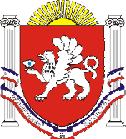 РЕСПУБЛИКА КРЫМРАЗДОЛЬНЕНСКИЙ РАЙОНКОВЫЛЬНОВСКИЙ СЕЛЬСКИЙ СОВЕТ 62 (внеочередное) заседание 2 созываРЕШЕНИЕ 30 ноября 2023 года			с. Ковыльное					№ 405Об утверждении Положения о порядке присутствия граждан (физических лиц), в том числе представителей организаций (юридических лиц), общественных объединений, государственных органов и органов местного самоуправления на заседаниях Ковыльновского сельского советаВ соответствии с Конституцией Российской Федерации, со статьей 15 Федерального закона от 09.02.2009 № 8-ФЗ «Об обеспечении доступа к информации о деятельности государственных органов и органов местного самоуправления», Федеральным законом от 06.10.2003 №131-ФЗ «Об общих принципах организации местного самоуправления в Российской Федерации», руководствуясь Уставом муниципального образования Ковыльновское сельское поселение Раздольненского района Республики Крым, принимая во внимание заключение прокуратуры Раздольненского района от 17.11.2023 №Исорг-20350020-2638-23/8512-20350020 Ковыльновский сельский советРЕШИЛ:1. Утвердить Положение о порядке присутствия граждан (физических лиц), в том числе представителей организаций (юридических лиц), общественных объединений, государственных органов и органов местного самоуправления, на заседаниях Ковыльновского сельского совета (приложение).2. Признать утратившим силу решение Ковыльновского сельского совета от 31.05.2017 № 372 «Об утверждении порядка обеспечения присутствия граждан (физических лиц), в том числе представителей организаций (юридических лиц), общественных объединений, государственных органов и органов местного самоуправления, на заседаниях Ковыльновского сельского совета Раздольненского района Республики Крым».3. Обнародовать настоящее решение на информационных стендах населенных пунктов Ковыльновского сельского поселения и на официальном сайте Администрации Ковыльновского сельского поселения в сети Интернет (http://kovilnovskoe-sp.ru/).4. Настоящее решение вступает в силу со дня его официального опубликования (обнародования).5. Контроль за выполнением настоящего решения возложить на председателя Ковыльновского сельского совета - главу Администрации Ковыльновского сельского поселения.Председатель Ковыльновского сельского совета -глава Администрации Ковыльновского сельского поселения				Ю.Н. Михайленко        Приложение        к решению 62(внеочередного) заседания                                                                   Ковыльновского сельского совета                                                                    от 30.11.2023 №  405Положение о порядке присутствия граждан (физических лиц), в том числе представителей организаций (юридических лиц), общественных объединений, государственных органов и органов местного самоуправления, на заседаниях Ковыльновского сельского совета 1. Общие положения 1.1. Настоящее Положение определяет порядок подачи заявлений на присутствие граждан (физических лиц), в том числе представителей организаций (юридических лиц), общественных объединений, государственных органов и органов местного самоуправления (далее - граждане, представители организаций), на заседаниях Ковыльновского сельского совета и комиссий Ковыльновского сельского совета, основные требования к организации присутствия граждан, представителей организаций на таких заседаниях, а также права и обязанности указанных лиц в связи с участием в заседании. 1.2. Настоящее Положение не распространяется на случаи присутствия на заседаниях Ковыльновского сельского совета и комиссий Ковыльновского сельского совета: 1) лиц, приглашенных на заседание совета или на заседание комиссии по инициативе председателя Ковыльновского сельского совета;2) должностных лиц, присутствие которых на заседаниях в связи с осуществлением их должностных (служебных) обязанностей предусмотрено федеральными законами, иными федеральными нормативными правовыми актами, законами и иными нормативными правовыми актами Республики Крым, Уставом муниципального образования Ковыльновское сельское поселение; 3) представителей средств массовой информации. 2. Порядок оповещения о заседании и подачи заявок граждан, представителей организаций о присутствии на заседании2.1. Граждане, представители организаций могут присутствовать на открытых заседаниях, а также на рассмотрении вопросов повестки дня заседания, рассматриваемых в открытом режиме. 2.2. Уведомление о заседании, прием заявок граждан, представителей организаций производится_ответственным должностным лицом Администрации сельского поселения, обеспечивающим организационное, правовое, информационное, материально-техническое, финансовое и иное обеспечение деятельности Ковыльновского сельского совета (далее - ответственное лицо). 2.3. Рассмотрение заявок граждан, представителей организаций производятся председателем Ковыльновского сельского совета (далее - уполномоченное должностное лицо). 2.4. Информационное сообщение о заседаниях совета размещается на информационном стенде Ковыльновского сельского совета, расположенном по адресу: Раздольненский район, с. Ковыльное, ул. 30 лет Победы 5 и на официальном сайте Администрации Ковыльновского сельского поселения в сети Интернет (http://kovilnovskoe-sp.ru/) _в следующие сроки:об очередном заседании совета депутатов - не позднее чем за 3 рабочих дня до дня его проведения, о внеочередном заседании совета депутатов - не позднее 1 рабочего дня, предшествующего дню его проведения; 2) об очередном заседании комиссии совета - не позднее чем за 2 рабочих дня до дня его проведения, о внеочередном заседании комиссии совета - не позднее 1 рабочего дня, предшествующего дню его проведения. 2.5. Информация о заседании, предусмотренная пунктом 2.4 настоящего Положения, должна содержать: 1) данные о дате, времени и месте проведения заседания (с указанием точного адреса помещения), об открытом или закрытом режиме его проведения (закрытом обсуждении отдельных вопросов); 2) сведения о наименовании должности, фамилии, имени, отчестве (при наличии), телефоне и адресе электронной почты должностного лица, принимающего заявки граждан, представителей организаций о намерении присутствовать на заседании; 3) повестку заседания совета депутатов. 2.6. В целях присутствия на заседании граждане, представители организаций направляют заявку о намерении присутствовать на заседании по форме согласно приложению к настоящему Положению. Заявка о намерении присутствовать на заседании направляется в форме электронного сообщения на имя председателя сельского совета по адресу электронной почты либо подается ответственному лицу при личном обращении гражданина путем заполнения заявки (согласно приложению к настоящему Положению) указанному в информации о заседании, предусмотренной пунктом 2.4 настоящего Положения, не позднее 17 часов рабочего дня, предшествующего дню проведения соответствующего заседания. 2.7. Электронное сообщение (заявка) должно содержать: 1) фамилию, имя, отчество (при наличии) гражданина, представителя организации; 2) данные документа, удостоверяющего личность гражданина, представителя организации; 3) телефон и (или) адрес электронной почты гражданина, представителя организации; 4) дату, время проведения заседания, на котором гражданин, представитель организации желает присутствовать; 5) наименование вопроса (вопросов) повестки дня заседания, на обсуждении которого (которых) гражданин, представитель организации желает присутствовать; 6) просьбу о включении гражданина, представителя организации в список граждан и представителей организаций, присутствующих на заседании; 7) намерение осуществлять фото-, аудио- и видеозапись, использовать персональный компьютер, средства телефонной и сотовой связи, радиосвязи, а также средства звукозаписи и обработки информации либо указание на отсутствие такого намерения; 8) наименование организации (юридического лица), общественного объединения, государственного органа или органа местного самоуправления муниципального образования, представителем которого он является, наименование занимаемой должности (статус в общественном объединении) - в случае подачи электронного сообщения представителем организации либо личного обращения. Отсутствие электронного сообщения (заявки) о намерении присутствовать на заседании не является основанием для ограничения доступа граждан к участию в заседании представительного органа муниципального образования. В случае недостаточности свободных мест в зале заседания преимущественное право участия имеют граждане, подавшие заявку. 2.8. В случае несоответствия электронного сообщения (заявки) требованиям пунктов 2.6, 2.7 настоящего Положения уполномоченное должностное лицо в течение 1 рабочего дня со дня получения электронного сообщения (заявки) уведомляет об этом гражданина, представителя организации по телефону или путем направления электронного сообщения по адресу электронной почты. 2.9. В случае не проведения заседания в дату и время, указанные в электронном сообщении (заявке), а также в случае отсутствия в повестке соответствующего заседания вопроса (вопросов), на обсуждении которого (которых) желает присутствовать гражданин, представитель организации, уполномоченное должностное лицо в течение 1 рабочего дня со дня получения заявки уведомляет об этом гражданина, представителя организации по телефону или путем направления электронного сообщения по адресу электронной почты.2.10. Уполномоченное должностное лицо регистрирует поступившие заявки в порядке их поступления в журнале учета заявок граждан, представителей организаций с присвоением им порядковых номеров и указанием даты и времени их поступления, рассматривает поступившие электронные сообщения (заявки) и готовит проект списка граждан, представителей организаций не позднее 17 часов рабочего дня, предшествующего дню проведения соответствующего заседания. 2.11. Граждане, представители организаций включаются в список граждан и представителей организаций исходя из количества мест, отведенных для граждан, представителей организаций, в зале, где проходит заседание, и порядка очередности поступления заявок от граждан, представителей организаций. При этом в случае, если общее число граждан, представителей организаций превышает количество мест в зале заседания для граждан, представителей организаций, в список граждан, представителей организаций в первую очередь включаются лица, представляющие субъекты общественного контроля. 2.12. Граждане, представители организаций не включаются в список граждан и представителей организаций в следующих случаях: 1) электронного сообщения (заявка) направлена позднее срока, установленного в пункте 2.6 настоящего Положения; 2) электронного сообщения (заявка) содержит не все сведения, предусмотренные пунктом 2.7 настоящего Положения; 3) гражданин, представитель организации с учетом требований пункта 3.1 настоящего Положения не может быть обеспечен местом в зале, где проходит заседание. 2.13. Список граждан, представителей организаций утверждается председателем сельского совета, председателями комиссий совета, не позднее 17 часов рабочего дня, предшествующего дню проведения соответствующего заседания. 2.14. В случае не включения гражданина, представителя организации в список граждан и представителей организаций уполномоченное должностное лицо сообщает гражданину, представителю организации по телефону или по адресу электронной почты, о его не включении в список граждан, представителей организаций до 17 часов рабочего дня, предшествующего дню проведения соответствующего заседания. 3. Порядок присутствия граждан, представителей организаций на заседаниях 3.1. В целях обеспечения присутствия на заседании граждан, представителей организаций при подготовке к заседанию в зале, где проходит заседание, отводятся места для граждан, представителей организаций. Количество мест в зале, где проходит заседание, для граждан, представителей организаций определяется председателем совета, председателями комиссий, в зависимости от количества участников заседания, но не более 10 мест. 3.2. На заседании допускается присутствие не более одного представителя от каждой организации. 3.3. В случае превышения числа граждан, представителей организаций, представивших заявку, числа свободных мест их размещение производится в порядке очереди по дате и времени получения заявки. 3.4. Граждане, представители организаций не допускаются к участию в заседании в следующих случаях: 1) отсутствие документа, удостоверяющего личность; 2) отсутствие документа, подтверждающего полномочия - для представителя организации. 3.5. Граждане, представители организаций допускаются в зал не ранее чем за 30 минут и не позднее чем за 10 минут до начала заседания по предъявлении документа, удостоверяющего личность, и внесения сведений из документа, удостоверяющего личность, в лист регистрации. В лист регистрации вносятся: фамилия, имя и отчество (при наличии), вид документа, удостоверяющего личность, его серия, номер и дата выдачи. Листы регистрации приобщаются к протоколу заседания. 3.6. Процедуру регистрации граждан, представителей организаций осуществляет уполномоченное должностное лицо с соблюдением требований Федерального закона от 27.07.2006 № 152-ФЗ «О персональных данных». 4. Права и обязанности граждан, представителей организаций 4.1. Запрещается входить в помещение для заседания с оружием, входить и выходить во время заседания без разрешения председательствующего, а также разговаривать во время заседания по телефону. 4.2. Граждане, представители организаций, присутствующие на заседании, не вправе занимать места депутатов в зале, где проходит заседание, без приглашения председательствующего. 4.3. Граждане, представители организаций, присутствующие на заседании, вправе с предварительного уведомления председательствующего производить фото-, видео-, аудиозапись, использовать персональные компьютеры, средства телефонной и сотовой связи, радиосвязи, а также средств звукозаписи и обработки информации в той мере, в которой данные действия не мешают проведению заседания. 4.4. Граждане, представители организаций не имеют права вмешиваться в ход заседания, обязаны соблюдать общественный порядок и подчиняться распоряжениям председательствующего на заседании. 4.5. Председательствующий на заседании предоставляет гражданину или представителю организаций право задать вопрос или выступить по рассматриваемому вопросу. Граждане, представители организаций не участвуют в обсуждении и принятии решений и не должны препятствовать ходу заседания. 4.6. В случае нарушения пунктов 4.1 - 4.5 настоящего Положения председательствующий делает замечание гражданину или представителю организации, о чем делается соответствующая запись в протоколе заседания. При повторном нарушении граждане или представители организации по решению председательствующего удаляются из зала заседания, о чем делается соответствующая запись в протоколе. 4.7. Отказ гражданину или представителю организации в доступе на заседание или удаление его с заседания могут быть обжалованы в установленном законом порядке. Приложение к Положению о порядке присутствия граждан (физических лиц), в том числе представителей организаций (юридических лиц), общественных объединений, государственных органов и органов местного самоуправления, на заседаниях                                                                                                                Ковыльновского сельского совета------------------------------------------------------------------ Председателю Ковыльновского сельского советаПредседателю Ковыльновского сельского советаПредседателю Ковыльновского сельского совета(ФИО) (ФИО) (ФИО) ЗАЯВКА для участия в заседании Ковыльновского сельского совета, комиссий Ковыльновского сельского совета ЗАЯВКА для участия в заседании Ковыльновского сельского совета, комиссий Ковыльновского сельского совета ЗАЯВКА для участия в заседании Ковыльновского сельского совета, комиссий Ковыльновского сельского совета ЗАЯВКА для участия в заседании Ковыльновского сельского совета, комиссий Ковыльновского сельского совета ЗАЯВКА для участия в заседании Ковыльновского сельского совета, комиссий Ковыльновского сельского совета ЗАЯВКА для участия в заседании Ковыльновского сельского совета, комиссий Ковыльновского сельского совета ЗАЯВКА для участия в заседании Ковыльновского сельского совета, комиссий Ковыльновского сельского совета ЗАЯВКА для участия в заседании Ковыльновского сельского совета, комиссий Ковыльновского сельского совета Я, , , , , , , ,                                            (фамилия, имя, отчество (при наличии) заявителя)                                            (фамилия, имя, отчество (при наличии) заявителя)                                            (фамилия, имя, отчество (при наличии) заявителя)                                            (фамилия, имя, отчество (при наличии) заявителя)                                            (фамилия, имя, отчество (при наличии) заявителя)                                            (фамилия, имя, отчество (при наличии) заявителя)                                            (фамилия, имя, отчество (при наличии) заявителя)                                            (фамилия, имя, отчество (при наличии) заявителя) паспорт серия номер номер номер выдан выдан (кем и когда выдан) (кем и когда выдан) (кем и когда выдан) (кем и когда выдан) (кем и когда выдан) (кем и когда выдан) (кем и когда выдан) "____" ________ ______ года, "____" ________ ______ года, "____" ________ ______ года, "____" ________ ______ года, "____" ________ ______ года, "____" ________ ______ года, "____" ________ ______ года, "____" ________ ______ года, прошу включить меня в число участников заседания прошу включить меня в число участников заседания прошу включить меня в число участников заседания прошу включить меня в число участников заседания прошу включить меня в число участников заседания прошу включить меня в число участников заседания прошу включить меня в число участников заседания , , , , , , , , (наименование представительного органа муниципального образования, комиссии)(наименование представительного органа муниципального образования, комиссии)(наименование представительного органа муниципального образования, комиссии)(наименование представительного органа муниципального образования, комиссии)(наименование представительного органа муниципального образования, комиссии)(наименование представительного органа муниципального образования, комиссии)(наименование представительного органа муниципального образования, комиссии)(наименование представительного органа муниципального образования, комиссии)которое состоится "____" ______________ года в "_____" часов "______" мин, которое состоится "____" ______________ года в "_____" часов "______" мин, которое состоится "____" ______________ года в "_____" часов "______" мин, которое состоится "____" ______________ года в "_____" часов "______" мин, которое состоится "____" ______________ года в "_____" часов "______" мин, которое состоится "____" ______________ года в "_____" часов "______" мин, которое состоится "____" ______________ года в "_____" часов "______" мин, которое состоится "____" ______________ года в "_____" часов "______" мин, для присутствия при обсуждении по вопросу о для присутствия при обсуждении по вопросу о для присутствия при обсуждении по вопросу о для присутствия при обсуждении по вопросу о для присутствия при обсуждении по вопросу о для присутствия при обсуждении по вопросу о для присутствия при обсуждении по вопросу о . . . . . . . . О себе сообщаю следующие контактные данные: О себе сообщаю следующие контактные данные: О себе сообщаю следующие контактные данные: О себе сообщаю следующие контактные данные: О себе сообщаю следующие контактные данные: О себе сообщаю следующие контактные данные: О себе сообщаю следующие контактные данные: О себе сообщаю следующие контактные данные: телефон и (или) адрес электронной почты телефон и (или) адрес электронной почты телефон и (или) адрес электронной почты телефон и (или) адрес электронной почты телефон и (или) адрес электронной почты телефон и (или) адрес электронной почты , , , , , , , , адрес проживания . . . . . . . . Являюсь представителем <1> Являюсь представителем <1> (наименование организации (юридического лица), общественного объединения, государственного органа или органа местного самоуправления, представителем которого является гражданин или в котором имеет иной статус) (наименование организации (юридического лица), общественного объединения, государственного органа или органа местного самоуправления, представителем которого является гражданин или в котором имеет иной статус) (наименование организации (юридического лица), общественного объединения, государственного органа или органа местного самоуправления, представителем которого является гражданин или в котором имеет иной статус) (наименование организации (юридического лица), общественного объединения, государственного органа или органа местного самоуправления, представителем которого является гражданин или в котором имеет иной статус) (наименование организации (юридического лица), общественного объединения, государственного органа или органа местного самоуправления, представителем которого является гражданин или в котором имеет иной статус) (наименование организации (юридического лица), общественного объединения, государственного органа или органа местного самоуправления, представителем которого является гражданин или в котором имеет иной статус) (наименование организации (юридического лица), общественного объединения, государственного органа или органа местного самоуправления, представителем которого является гражданин или в котором имеет иной статус) (наименование организации (юридического лица), общественного объединения, государственного органа или органа местного самоуправления, представителем которого является гражданин или в котором имеет иной статус) Где занимаю должность (являюсь) <2> Где занимаю должность (являюсь) <2> Где занимаю должность (являюсь) <2> Где занимаю должность (являюсь) <2> Где занимаю должность (являюсь) <2> Дата Заявитель Заявитель Заявитель Заявитель (подпись) -------------------------------- <1> Заполняется, если гражданин является представителем организации (юридического лица), общественного объединения. <2> Заполняется, если гражданин является представителем организации (юридического лица) и находится в трудовых отношениях с ней либо является представителем общественного объединения и имеет статус в нем. -------------------------------- <1> Заполняется, если гражданин является представителем организации (юридического лица), общественного объединения. <2> Заполняется, если гражданин является представителем организации (юридического лица) и находится в трудовых отношениях с ней либо является представителем общественного объединения и имеет статус в нем. -------------------------------- <1> Заполняется, если гражданин является представителем организации (юридического лица), общественного объединения. <2> Заполняется, если гражданин является представителем организации (юридического лица) и находится в трудовых отношениях с ней либо является представителем общественного объединения и имеет статус в нем. -------------------------------- <1> Заполняется, если гражданин является представителем организации (юридического лица), общественного объединения. <2> Заполняется, если гражданин является представителем организации (юридического лица) и находится в трудовых отношениях с ней либо является представителем общественного объединения и имеет статус в нем. -------------------------------- <1> Заполняется, если гражданин является представителем организации (юридического лица), общественного объединения. <2> Заполняется, если гражданин является представителем организации (юридического лица) и находится в трудовых отношениях с ней либо является представителем общественного объединения и имеет статус в нем. -------------------------------- <1> Заполняется, если гражданин является представителем организации (юридического лица), общественного объединения. <2> Заполняется, если гражданин является представителем организации (юридического лица) и находится в трудовых отношениях с ней либо является представителем общественного объединения и имеет статус в нем. -------------------------------- <1> Заполняется, если гражданин является представителем организации (юридического лица), общественного объединения. <2> Заполняется, если гражданин является представителем организации (юридического лица) и находится в трудовых отношениях с ней либо является представителем общественного объединения и имеет статус в нем. -------------------------------- <1> Заполняется, если гражданин является представителем организации (юридического лица), общественного объединения. <2> Заполняется, если гражданин является представителем организации (юридического лица) и находится в трудовых отношениях с ней либо является представителем общественного объединения и имеет статус в нем. 